Publicado en Tres Cantos- Madrid el 07/04/2016 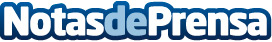 DocPath, uno de los 20 Proveedores más Prometedores de Soluciones para el Sector Banca de 2016Una vez más, DocPath es incluida en la lista de los 20 Proveedores más Prometedores de Soluciones para el Sector Banca, publicada por CIO Review, por sus soluciones de software documental que cubren el ciclo completo del documentoDatos de contacto:Joyce LauwersDepartamento de Comunicación91 803 50 00Nota de prensa publicada en: https://www.notasdeprensa.es/docpath-uno-de-los-20-proveedores-mas Categorias: Finanzas Programación Software http://www.notasdeprensa.es